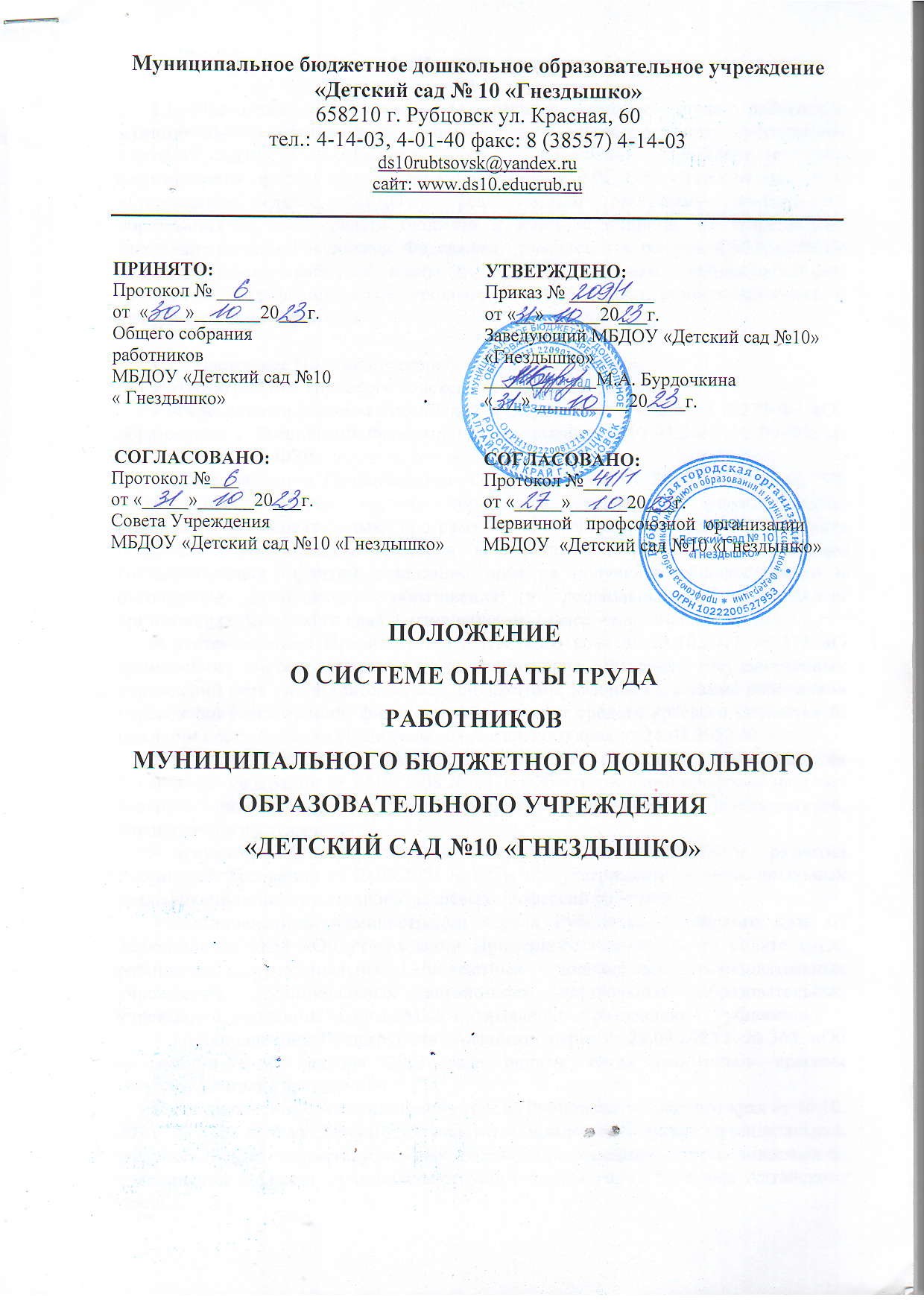 1. Общие положенияНастоящее Положение «О системе оплаты труда работников муниципального бюджетного дошкольного образовательного учреждения «Детский сад №10 «Гнездышко», (далее - Положение) определяет методику формирования фонда оплаты труда работников МБДОУ «Детский сад №10 «Гнездышко» (далее МБДОУ), реализующего программу дошкольного образования за счет средств бюджета и иных источников, не запрещенных законодательством Российской Федерации, установления размеров должностных окладов, ставок заработной платы по профессиональным квалификационным группам и квалификационным уровням, а также выплат компенсационного и стимулирующего характера.Настоящее Положение разработано в соответствии:со статьей 144 Трудового кодекса Российской Федерации;Федеральным законом Российской Федерации от 29.12.2012 №273-ФЗ «Об образовании в Российской Федерации» (в редакции от 07.05.2013 № 99-ФЗ, от 23.07.2013 № 203-ФЗ); постановлением Правительства Алтайского края от 30.01.2014 № 31 "Об утверждении методики расчета нормативов бюджетного финансирования реализации образовательных программ и субвенций из краевого бюджета бюджетам муниципальных районов и городских округов на обеспечение государственных гарантий реализации прав на получение общедоступного и бесплатного дошкольного образования в дошкольных образовательных организациях Алтайского края (с изменениями) (далее – постановление №31);постановлением Правительства Алтайского края от 23.10.2017 № 375 «О применении систем оплаты труда работников краевых государственных учреждений всех типов (автономных, бюджетных, казенных), а также работников учреждений (организаций, финансируемых за счет средств краевого бюджета» (в редакции постановления Правительства Алтайского края от 24.03.2022 № 95);приказом Министерства здравоохранения и социального развития Российской Федерации от 29.05.2008 № 247н «Об утверждении профессиональных квалификационных групп общеотраслевых должностей руководителей, специалистов и служащих»;приказом Министерства здравоохранения и социального развития Российской Федерации от 29.05.2008 № 248н «Об утверждении профессиональных квалификационных групп общеотраслевых профессий рабочих»;постановлением Администрации города Рубцовска Алтайского края от 22.06.2022 № 1838 «Об утверждении Примерного положения об оплате труда работников муниципальных бюджетных дошкольных образовательных учреждений, муниципальных автономных дошкольных образовательных учреждений, подведомственных МКУ «Управление образования» г. Рубцовска».постановлением Правительства Алтайского края от 29.09.2023 г. № 363  «Об индексации с 1 октября 2023 года оплаты труда работников краевых государственных учреждений».постановлением Администрации города Рубцовска Алтайского края от 16.10. 2023  № 3282 «Об увеличении должностных окладов работников муниципальных учреждений всех типов (автономных, бюджетных, казенных), обеспечиваемых за счет средств бюджета муниципального образования город Рубцовск Алтайского края».Положение регулирует порядок и условия оплаты труда работников МБДОУ «Детский сад №10 «Гнездышко», финансируемых за счет средств бюджета муниципального образования города Рубцовска Алтайского края (далее - бюджет города Рубцовска) и  субвенций из краевого бюджета.Система оплаты труда работников МБДОУ «Детский сад №10 «Гнездышко», устанавливается коллективным договором, соглашениями, локальными нормативными актами в соответствии с частью 2 статьи 135 Трудового кодекса Российской Федерации и иными нормативными правовыми актами Российской Федерации, законами и иными нормативными правовыми актами Алтайского края, нормативными правовыми актами Администрации города Рубцовска Алтайского края.Положение предусматривает единые принципы оплаты труда работников МБДОУ «Детский сад №10 «Гнездышко» на основе применения должностных окладов работников (далее - оклад), выплат компенсационного и стимулирующего характера с учетом государственных гарантий по оплате труда и в соответствии с нормативными правовыми актами Администрации города Рубцовска Алтайского края.Заработная плата состоит из базовой и стимулирующей частей по категориям персонала.Базовая часть фонда оплаты труда (далее – ФОТ) для педагогического персонала обеспечивает гарантированную оплату труда педагогического работника, исходя из объема образовательной работы. Стимулирующая часть заработной платы устанавливается исходя из оценки качества работы педагогического персонала Советом учреждения МБДОУ «Детский сад №10 «Гнездышко».Базовая часть ФОТ обслуживающего  и учебно – вспомогательного персонала обеспечивает гарантированную оплату труда работникам, исходя из объема выполняемых работ. Стимулирующая часть заработной платы устанавливается исходя из оценки качества работы руководителем МБДОУ «Детский сад №10 «Гнездышко».Оплата труда работников, занятых по совместительству, а также на условиях неполного рабочего времени или неполной рабочей недели производится пропорционально отработанному времени. Определение размеров заработной платы по основной должности, а также по должности, занимаемой в порядке совместительства, производится раздельно по каждой должности.По отдельным профессиям, должностям, не требующим полной занятости, локальным нормативным актом учреждения могут устанавливать часовые ставки заработной платы.Норма рабочего времени указанных категорий работников (количество часов) устанавливается коллективным договором, локальным  нормативным  актом МБДОУ «Детский сад №10 «Гнездышко» с учетом мнения выборного органа первичной профсоюзной организации..Заработная плата работника предельными размерами не ограничивается.Условия оплаты труда, включая минимальный размер должностного оклада или ставки работника, повышающие коэффициенты к окладам и ставкам, иные выплаты стимулирующего характера и выплаты компенсационного характера являются обязательными для включения в трудовой договор в соответствии с установленной системой оплаты труда.В случае совмещения должностей, выплаты стимулирующего характера устанавливаются по основной должности работника.Оплата труда работников, полностью отработавших за месяц норму рабочего времени и выполнивших нормы труда (трудовые обязательства), не может быть ниже установленного минимального размера оплаты труда, без учета выплаты за работу в местностях с особыми климатическими условиями (районного коэффициента), оплаты сверхурочной работы, труда в ночное время, выходные и нерабочие  праздничные дни.В случае, если месячная заработная плата работников (без учета выплаты за работу в местностях с особыми климатическими условиями и выплат за работу в условиях, отклоняющихся от нормальных) полностью отработавших в этот период норму рабочего времени и выполнивших нормы труда (трудовые обязательства), ниже минимального размера оплаты труда, установленного действующим законодательством, выплачивается персонифицированная доплата в размере разницы между сложившейся месячной заработной платой (без учета выплаты за работу в местностях с особыми климатическими условиями и выплат за работу в условиях, отклоняющихся от нормальных) и установленным минимальным размером оплаты труда.Повышение уровня реального содержания заработной платы работников образовательного учреждения обеспечивается индексацией заработной платы в связи с  ростом потребительских цен на товары и услуги  в размере и в сроки, установленные постановлениям Администрации города Рубцовска  Алтайского края о такой индексации.Положение направлено на поддержку, развитие и стимулирование труда каждого работника по обеспечению высокого качества результатов деятельности МБДОУ, способствует привлечению высококвалифицированного педагогического персонала в МБДОУ  с целью обеспечения качества и доступности дошкольного образования.Для целей настоящего Положения используют следующие основные понятия и определения:система оплаты труда работников МБДОУ - совокупность норм, содержащихся в коллективном договоре, соглашениях, локальных нормативных актов, принятых в соответствии с федеральными законами и устанавливающих условия и размеры оплаты, включая размеры должностных окладов, а так же выплаты компенсационного и стимулирующего характера;минимальный рекомендуемый оклад - устанавливаемый Федеральным законом размер месячной заработной платы за труд неквалифицированного работника, полностью отработавшего норму рабочего времени;заработная плата работника дошкольного образовательного учреждения представляет собой вознаграждение за труд в зависимости от квалификации работника, сложности, количества, качества и условий выполняемой работы и состоит из должностного оклада (оклада), компенсационных, стимулирующих и иных выплат;выплаты компенсационного характера - выплаты, обеспечивающие оплату труда в повышенном размере работникам учреждения, занятым на тяжелых работах, работах с вредными и (или) опасными и иными условиями труда, в условиях, отклоняющихся от нормальных;стимулирующие и иные выплаты - выплаты, предусматриваемые системами оплаты труда работников МБДОУ с целью повышения мотивации качественного труда работников и их поощрения за результаты труда.      1.19. Положение распространяется на всех постоянных, временных работников, а также совместителей.      1.20.Данное Положение вступает в силу со дня его утверждения.2. Формирование ФОТ МБДОУ "Детский сад №10 "Гнездышко"      2.1.Формирование ФОТ МБДОУ осуществляется в пределах ассигнований, предоставляемых учреждению  на текущий финансовый год за счет средств бюджета муниципального образования город Рубцовск Алтайского края  (далее – бюджет города) и субвенции из бюджета Алтайского края (далее – краевой бюджет) в соответствии с расчетным нормативом подушевого финансирования учреждений на текущий год (в том числе нормативом финансирования в расчете на одного ребенка в год по фонду заработной платы и начислениям) с применением районного коэффициента, коэффициентов удорожания образовательной услуги по типам, видам и категориям учреждений, поправочных коэффициентов для данного образовательного учреждения, утвержденных постановлением Администрации города Рубцовска Алтайского края.      2.2. Размер ФОТ МБДОУ "Детский сад №10"Гнездышко" определяется МКУ "Управление образования" г. Рубцовска (далее - Управление) в соответствии с утвержденным нормативом и может быть увеличен при увеличении величины стоимости единицы муниципальной услуги либо увеличен (уменьшен) при изменении показателя объема муниципальной услуги в течение года.      2.3. ФОТ МБДОУ делится на фонд оплаты труда работников (далее - ФОТр) и отчисления в централизованный фонд стимулирования руководителей (далее - ФОТцст) и рассчитывается по формуле:ФОТ МБДОУ = ФОТ р + ФОТ цст, где:ФОТ МБДОУ - фонд оплаты труда МБДОУ;ФОТр - фонд оплаты труда работников;ФОТцст - отчисление в централизованный фонд стимулирования руководителей образовательных учреждений.         2.4. ФОТцст руководителей МБДОУ формируется Управлением. Формирование ФОТцст осуществляется по следующей формуле:ФОТ цст = ФОТ МБДОУ x ц, где:ц - централизуемая доля ФОТ, размер которой устанавливается Управлением. Рекомендуемая доля "ц" не превышает 1% ФОТ работников, выделяемого за счет средств бюджета города.Распределение ФОТцст устанавливается в соответствии с Положением о порядке и условиях осуществления стимулирующих выплат МБДОУ, утвержденным Управлением.3. Распределение ФОТ МБДОУ "Детский сад №10"Гнездышко"        3.1. При распределении ФОТ в МБДОУ "Детский сад №10 "Гнездышко" выделяются части, направленные на:а) оплату труда административно – управленческого персонала (ФОТ административно – управленческого персонала):непосредственно участвующего в реализации образовательных программ дошкольного образования (заведующий, заместитель заведующего по воспитательно – методической работе, руководитель структурных подразделений) – за счет субвенции  из краевого бюджета;за счет средств бюджета города – заместителю заведующего по административно – хозяйственной работе, главному  бухгалтеру;б) оплату труда педагогических работников, реализующих программы дошкольного образования (ФОТ педагогического персонала: старший воспитатель, воспитатель, педагог дополнительного образования, педагог-психолог, учитель-логопед, учитель-дефектолог, музыкальный руководитель, инструктор по физической культуре, тьютор) - за счет субвенции из краевого бюджета;в) оплату труда учебно-вспомогательного персонала (ФОТ учебно-вспомогательного персонала: непосредственно участвующего в реализации образовательных программ дошкольного образования (младший воспитатель, помощник воспитателя, ассистент) - за счет субвенции из краевого бюджета;за счет средств бюджета города – бухгалтеру, кассиру, делопроизводителю, секретарю, инспектору по кадрам, заведующему хозяйством, заведующему складом, энергетику, технику, технику - программисту; специалисту по охране труда, специалисту по кадрам; специалисту по закупкам (контрактный управляющий), инженеру; программисту, экономисту; юрисконсульту; калькулятору и другим;г) оплату труда категории работников обслуживающего персонала (ФОТ обслуживающего персонала:за счет средств бюджета города - кладовщику, кастелянше, шеф-повару, повару, кухонному рабочему, подсобному рабочему, грузчику, рабочему по комплексному обслуживанию и ремонту зданий, машинисту по стирке белья, уборщику служебных помещений, уборщику территории; дворнику, сторожу (вахтеру), швее, оператору хлораторной установки и другим.          3.2. Руководитель МБДОУ «Детский сад №10 «Гнездышко» формирует и утверждает штатное расписание учреждения  в пределах базовой части ФОТ. При этом доля ФОТ педагогического персонала, непосредственно осуществляющего образовательный процесс, в базовой части ФОТ устанавливается МБДОУ «Детский сад №10 «Гнездышко» самостоятельно, но не менее фактического размера указанной доли за предыдущий финансовой год.          3.3. ФОТр МБДОУ состоит из базовой части и стимулирующей части и рассчитывается по формуле:                         ФОТр = (ФОТб + ФОТст) x Кбюдж., где:ФОТб - базовая часть ФОТ;ФОТс - стимулирующая часть ФОТ;Кбюдж. - коэффициент бюджетной обеспеченности, который:- вводится при недостаточности доходной части бюджета, связанной с увеличением минимального размера оплаты труда (далее - МРОТ), до рассмотрения вопроса об увеличении бюджетных ассигнований на оплату труда;- рассчитывается как отношение размера утвержденного ФОТ к размеру ФОТ с учетом % прироста МРОТ по формуле:                             ФОТ, утвержденный на текущий год    Кбюдж. =  ------------------------------------------------------                                 Объем финансовых средств по                                 ФОТ с учетом прироста МР4. Оплата труда педагогических работников МБДОУ «Детский сад №10 «Гнездышко»
4.1. Заработная плата педагогических работников МБДОУ включает    в  себя    оклад    (должностной    оклад),    ставку    заработной   платы, повышающие коэффициенты, выплаты компенсационного и стимулирующего  характера.4.2. Размеры окладов (должностных окладов), ставок заработной платы  педагогических работников МБДОУ устанавливаются на основе  отнесения занимаемых ими  должностей по соответствующим квалификационным  уровням профессиональных квалификационных групп (далее - ПКГ) не ниже  минимальных размеров окладов (должностных окладов), ставок заработной платы педагогических работников (с учётом компенсации на книгоиздательскую продукцию)  согласно приложению 1 к настоящему Положению.4.3. Повышение минимальных размеров окладов (должностных окладов) ставок заработной платы педагогических работников осуществляется на основании нормативных правовых актов Администрации города Рубцовска Алтайского края,, принятых в соответствии с пунктом 4 постановления Правительства Алтайского края от 24.03.2022 № 95 «О внесении изменений в постановление Правительства Алтайского края от 23.10.2017 № 375 «О применении систем оплаты труда работников краевых государственных учреждений всех типов (автономных, бюджетных, казенных), а также работников учреждений (организаций, финансируемых за счет средств краевого бюджета».Минимальные размеры окладов (должностных окладов), ставок заработной платы педагогических работников МБДОУ, увеличиваются в установленном размере и в пределах средств, предусмотренных в бюджете города  на текущий год.4.4. К окладу (должностному окладу), ставке заработной платы  педагогических работников МБДОУ устанавливаются повышающие  коэффициенты с учетом:а) квалификационной категории (Приложение № 2);6) средней наполняемости групп по образовательному учреждению; в) специфики работы;г) образования  (Приложение № 3);4.5. Порядок    применения    повышающих	коэффициентов	к   окладу (должностному окладу), ставке заработной платы педагогических работников МБДОУ «Детский сад №10 «Гнездышко» определен настоящим Положением.4.6.Повышающий коэффициент с учетом квалификационной категории  педагогического работника МБДОУ «Детский сад №10 «Гнездышко» устанавливается:для имеющих первую категорию -  1,20;для имеющих высшую категорию - 1,30.4.7. При средней наполняемости общеразвивающих групп в МБДОУ,  свыше 20 человек устанавливается повышающий коэффициент, который  рассчитывается по формуле:К= 1+ (Нср.-20) х 0,009, где:К - повышающий коэффициент с учетом наполняемости групп по  образовательному учреждению;Нср - средняя наполняемость общеразвивающих групп МБДОУ, которая устанавливается приказом  Управление  на основании данных АИС «Е- услуги. Образование» по состоянию на сентябрь текущего года.4.8. Повышающие   коэффициенты   специфики   работы  устанавливаются педагогическим	работникам	МБДОУ, за	работу в группах компенсирующей, оздоровительной направленности в размере - 1,20.4.9. Повышающий коэффициент с учетом образования педагогического  работника МБДОУ устанавливается:          для имеющих высшее профессиональное образование - 1,10;            для имеющих среднее профессиональное образование - 1,05;            для имеющих среднее (полное) общее образование-1,00.4.10. Применение повышающих коэффициентов, указанных в пункте 4.4., осуществляется к  размеру оплаты за фактический объем педагогической нагрузки и (или)  педагогической работы.При наличии у работников права на применение повышений по нескольким  основаниям их величины по каждому основанию определяются отдельно и  суммируются.4.11. Виды выплат компенсационного характера педагогическим работникам  МБДОУ, порядок  и условия  их  назначения  определяются локальными нормативными   актами   образовательной  организации	с   учетом   настоящего  Положения.Педагогическим	работникам	МБДОУ	устанавливаются следующие виды выплат компенсационного характера:   а) выплаты  работникам,  занятым  на работах с  вредными  и (или) опаснымиусловиями труда;        б) выплаты   за   работу  в условиях,  отклоняющихся  от  нормальных -   (привыполнении	  работ	различной	квалификации, совмещении профессий (должностей), сверхурочной  работе,  работе в  ночное время, работе в выходные   и  нерабочие  праздничные	дни,	за	исполнение	обязанностей временно отсутствующего  работника без освобождения от работы);       в) выплаты   за   работу,    не   входящую   в круг   основных  должностныхобязанностей    (заведование	методическими	объединениями,  психолого - – педагогическое   сопровождение	детей-инвалидов	и иная деятельность, непосредственно связанная с педагогическим процессом);г) выплаты  за  реализацию  адаптированных  образовательных программ дляобучающихся с ограниченными  возможностями здоровья и детей-инвалидов;     д) выплаты за работу  в местностях  с   особыми  климатическими  условиями(районный коэффициент).     4.12.Выплаты   компенсационного  характера   педагогическим работникам МБДОУ «Детский сад №10 «Гнездышко» в  условиях,  отклоняющихся  от нормальных  (при выполнении работ различной квалификации, совмещении профессий (должностей), сверхурочной работе, работе в ночное время), устанавливаются в соответствии  с трудовым законодательством и иными нормативными правовыми актами, содержащими нормы трудового права.     4.13.Выплата педагогическим работникам МБДОУ«Детский сад №10 «Гнездышко», занятым на  работах с вредными и (или) опасными условиями труда, осуществляется в  соответствии с трудовым законодательством и иными нормативными правовыми актами, содержащими нормы трудового права.  МБДОУ в целях  определения размера указанных выплат работодателем организуют проведение  специальной оценки условий труда.     4.14. Размер,    виды   и   условия    выплат    компенсационного  характерапедагогическим  работникам  МБДОУ за  работу,  не  входящую  в  круг основныхдолжностных обязанностей   (заведование методическими объединениями, психолого-педагогическое  сопровождение   детей-инвалидов  и иная  деятельность, связанная  с  образовательным  процессом),   устанавливаются  самостоятельно локальными нормативными	актами образовательного  учреждения.      Размеры    выплат    устанавливаются    МБДОУ в   абсолютных величинах, либо определяются в процентах от размеров установленных по квалификационному уровню ПКГ по занимаемой должности окладов  (должностных окладов), ставок заработной  платы.      При определении размеров доплат в относительных значениях (процентах)  не учитываются, предусмотренные системой оплаты труда,  повышающие  коэффициенты к окладу (должностному окладу), ставке заработной  платы.      Размер    доплаты    за    психолого-педагогическое    сопровождение   детей- инвалидов устанавливается МБДОУ самостоятельно, пропорционально  реализуемым   мероприятиям  индивидуального  плана  психолого-педагогического сопровождения  указанной категории   обучающихся  в пределах средств,  выделенных на эти цели.      4.15. Размер  выплат за   реализацию   адаптированных  образовательных программ в условиях общеразвивающих групп устанавливаются  педагогическому работнику образовательным учреждением самостоятельно не более 10% от  размеров, установленных по квалификационному уровню ПКГ по занимаемой  должности окладов (должностных  окладов), ставок заработной платы.      4.16.  Выплаты  педагогическим  работникам  МБДОУ,  занятым  в местностях с особыми климатическими условиями, устанавливаются в  соответствии с трудовым законодательством и иными нормативными правовыми актами, содержащими нормы трудового права и  начисляются после определения заработной платы в размере не ниже  минимального размера  оплаты труда.       К  выплатам  за работу  в местностях  с особыми  климатическими условиями относятся  районные	коэффициенты.	Размеры районных коэффициентов устанавливаются в  соответствии  с трудовым законодательством и иными нормативными правовыми актами, содержащими нормы трудового права.        4.17. Выплаты компенсационного характера осуществляются в пределах  фонда оплаты труда МБДОУ в соответствующем финансовом году.      4.18. Размеры  выплат  компенсационного  характера  не  могут  быть  ниже размеров, установленных трудовым законодательством и иными нормативными  актами, содержащими нормы трудового права, и начисляются после  определения заработной платы в размере не ниже минимального размера оплаты  труда.      4.19.  Виды  выплат  стимулирующего характера  педагогическим работникамМБДОУ «Детский сад №10 «Гнездышко», порядок и условия их назначения определяются локальными  нормативными актами образовательного учреждения, разработанными с учетом  настоящего Положения, с учетом мнения  выборного органа первичной  профсоюзной организации или, при ее отсутствии, иного представительного  органа  работников.      4.20. Для педагогических работников МБДОУ «Детский сад №10 «Гнездышко», устанавливаются  следующие выплаты стимулирующего характера:а) ежемесячная выплата за результативность и качество работы;      б)  ежемесячная выплата за стаж педагогической работы;        в)  ежемесячная выплата за наличие ученой степени;      г)  ежемесячная  выплата за наличие почетных званий и отраслевых наград;      д) ежемесячная выплата выпускникам образовательных организаций  высшего образования и среднего профессионального образования, впервые  поступившим на работу, а также лицам, трудоустроившимся в период обучения по образовательным программам высшего образования в соответствии с частями 3,4 статьи 46 Федерального закона от 29.12.2012 № 273-ФЗ «Об образовании в Российской Федерации»;      е) ежемесячная    выплата    выпускникам    образовательных    организаций высшего и среднего профессионального образования, закончившим с отличием,  впервые поступившим на работу в образовательное учреждение, а также лицам, трудоустроившимся в период обучения по образовательным программам высшего образования в соответствии с с частями 3,4 статьи 46 Федерального закона от 29.12.2012 № 273-ФЗ «Об образовании в Российской Федерации» с отличием прошедшие промежуточную аттестацию в течение первых трех лет;ж) единовременные  (разовые)   премии  (к  профессиональному  празднику,юбилейным датам, по случаю присвоения почетных званий, награждения  почетными грамотами, отраслевыми (ведомственными) наградами и  другие).      4.21. Выплаты за результативность и качество работы педагогическим работникам  МБДОУ устанавливаются  в  зависимости  от показателей оценки результативности их профессиональной  деятельности,	которые  определяются   в соответствии с  локальным актом МБДОУ,  с учетом мнения  выборного  органа  первичной  профсоюзной  организации, при ее отсутствии, иного представительного  органа работников.      Размер выплаты за результативность и качество работы определяется в  соответствии с оценочными листами, утвержденными локальным актом МБДОУ,   путем умножения количества набранных баллов на стоимость одного  балла.     4.22. Ежемесячные выплаты за стаж педагогической работы в МБДОУ,  осуществляющих   образовательную   деятельность   на педагогических должностях,    устанавливаются    от   окладов    (должностных    окладов),    ставок заработной       платы     педагогических      работников,    устанавливаемых	  по квалификационному уровню ПКГ, предусмотренных за норму часов педагогической  работы  или  учебной  нагрузки  за  ставку  заработной  платы (без учета фактического объема), в следующих размерах:         от 3 лет до 10 лет - 5 процентов;        от 10 лет до 15 лет-10 процентов;       свыше 15 лет- 15 процентов.     4.23.Размер ежемесячной выплаты за наличие ученой степени по профилю  деятельности    устанавливается   от   окладов    (должностных    окладов),    ставок заработной	платы педагогических	работников	МБДОУ, устанавливаемых по квалификационному уровню ПКГ, предусмотренных за  норму часов педагогической работы или учебной нагрузки за ставку заработной  платы (без учета фактического объема), в следующих размерах:     кандидата наук -  10 процентов, но не более 3000 рублей в месяц;     доктора наук -  20 процентов, но не более 7000 рублей в месяц.     Ежемесячная    выплата   стимулирующего   характера   за   наличие   ученой степени устанавливается после принятия Высшей аттестационной комиссией  решения о присуждении ученой степени в соответствии с порядком, установленным  законодательством Российской Федерации.      4.24. Ежемесячные стимулирующие выплаты за наличие почетных званий, отраслевых   наград   производятся   от  окладов   (должностных   окладов),   ставок  заработной  платы педагогических	работников	МБДОУ, устанавливаемых по квалификационному уровню ПКГ, предусмотренных за  норму часов педагогической работы или учебной нагрузки за ставку заработной  платы (без учета фактического  объема), в следующих размерах:а) для педагогических  работников,  имеющих  почетные  звания «Народный учитель  Российской	Федерации»,	«Заслуженный  учитель Российской Федерации», «Народный учитель СССР», «Заслуженный учитель школы РСФСР»,  аналогичные  почетные  звания  союзных  республик,  входивших  в состав СССР, а также    другие    почетные    звания,    название    которых    начинается    со    слов «Народный», «Заслуженный», при условии соответствия почетного звания  профилю преподаваемых дисциплин - 10 процентов;      б) для педагогических работников, награжденных отраслевыми наградами: нагрудным    знаком    «Почетный    работник    общего    образования    Российской Федерации»   или  значком «Отличник народного просвещения» - 5 процентов.      При наличии у педагогического работника нескольких оснований (почетное  звание, отраслевая награда) выплата устанавливается по одному из оснований  (максимальному).      4.25. Ежемесячные выплаты выпускникам образовательных организаций высшего и среднего профессионального образования, впервые поступившим на работу, а также лицам, трудоустроившимся в период обучения по образовательным программам высшего образования в соответствии с частями 3,4 статьи 46 Федерального закона от 29.12.2012 № 273-ФЗ «Об образовании в Российской Федерации», устанавливаются на первые три года от окладов (должностных окладов), ставок заработной платы педагогических работников, устанавливаемых по квалификационному уровню ПКГ, предусмотренных за норму часов педагогической работы или учебной нагрузки за ставку заработной платы (без учета фактического объема), в следующих размерах:      первый год – не менее 30 процентов;      второй год – не менее 20 процентов;      третий год – не менее 10 процентов.       4.26. Размер    ежемесячной     выплаты     выпускникам    образовательныхучреждений высшего и среднего профессионального образования, закончившим с  отличием, впервые поступившим на работу, а также лицам, трудоустроившимся в период обучения по образовательным программам высшего образования в соответствии с п. 3, 4 ст. 46 Федерального закона от 29.12.2012 № 273-ФЗ «Об образовании в Российской Федерации», в течение первых трех лет  устанавливается МБДОУ самостоятельно:      первый год -  не менее 15 процентов;      второй год  -  не менее 10 процентов;       третий год  -  не менее   5 процентов.      4.27. Единовременные (разовые) премии (к профессиональному празднику, юбилейным датам, по случаю присвоения почетных званий, награждения почетными грамотами, отраслевыми наградами и другие) производятся на  основании    приказа   руководителя    МБДОУ за   счет   сложившейся  экономии по фонду оплаты  труда, с учетом  мнения  выборного  органа первичной профсоюзной организации,  при её отсутствии,  иного представительного органа работников.      4.28. Решение об установлении стимулирующих выплат оформляется приказом руководителя МБДОУ.      4.29.Для увеличения фонда стимулирования педагогических работников руководитель  МБДОУ вправе  использовать до 50% ежегодного объема средств от приносящей доход деятельности (за исключением спонсорской  помощи).5. Порядок и условия оплаты труда работниковучебно-вспомогательного и обслуживающего персоналаМБДОУ «Детский сад №10 «Гнездышко»       5.1. Заработная плата учебно-вспомогательного и обслуживающего персонала  МБДОУ состоит из базовой части и стимулирующих выплат.       Базовая часть состоит из должностных окладов и выплат компенсационного характера.       Стимулирующий фонд может быть увеличен за счет экономии ФОТ, в том числе за счет оптимизации численности работников.       Размер заработной платы работников учебно-вспомогательного и обслуживающего персонала не может быть менее установленного действующим законодательством МРОТ, увеличенного на выплаты компенсационного характера и районный коэффициент.        5.2. Размеры окладов (должностных окладов), ставок заработной платы окладов учебно-вспомогательного и обслуживающего персонала учреждения устанавливается согласно Приложению № 3  к настоящему Положению.      5.3. Виды выплат компенсационного характера учебно-вспомогательному и обслуживающему персоналу, порядок и условия их назначения определяются локальными актами МБДОУ  с учетом настоящего Положения.      Учебно-вспомогательному и обслуживающему персоналу МБДОУ устанавливаются следующие выплаты компенсационного характера:       а) выплаты работникам, занятым на работах с вредными и (или) опасными условиями труда;       б) выплаты за работу в условиях, отклоняющихся от нормальных (при выполнении работ различной квалификации, совмещении профессий (должностей),  сверхурочной работе, работе в ночное время, работе в выходные и нерабочие праздничные дни, за исполнение обязанностей временно отсутствующего работника без освобождения от работы);       в) выплаты за работу в местностях с особыми климатическими условиями (районный коэффициент);       г) иные выплаты, предусмотренные действующим законодательством.      5.4. Выплаты компенсационного характера учебно-вспомогательному и обслуживающему персоналу МБДОУ за работу в условиях, отклоняющихся от нормальных (при выполнении работ различной квалификации, совмещении профессии (должностей), сверхурочной работе, работе в ночное время), устанавливаются в соответствии с трудовым законодательством и иными нормативными правовыми актами, содержащими нормы трудового права.      5.5.Выплаты компенсационного характера учебно-вспомогательному и обслуживающему персоналу МБДОУ, занятому на работах с вредными и (или) опасными условиями труда, осуществляются в соответствии с трудовым законодательством и иными нормативными правовыми актами, содержащими нормы трудового права. МБДОУ  в целях определения размера указанных выплат организует  проведение специальной оценки условий труда.      5.6.Выплаты компенсационного характера учебно-вспомогательному и обслуживающему персоналу МБДОУ, занятому в местностях с особыми климатическими условиями, устанавливаются в соответствии с трудовым законодательством и иными нормативными правовыми актами, содержащими нормы трудового права.       К выплатам компенсационного характера учебно-вспомогательному и обслуживающему персоналу МБДОУ за работу в местностях с особыми климатическими условиями относятся районные коэффициенты. Размеры районных коэффициентов устанавливаются в соответствии с трудовым законодательством и иными нормативными правовыми актами, содержащими нормы трудового права.       5.7. Выплаты компенсационного характера осуществляются в пределах фонда оплаты труда МБДОУ в соответствующем финансовом году.       5.8. Размеры выплат компенсационного характера не могут быть ниже размеров, установленных трудовым законодательством и иными нормативными актами, содержащими нормы трудового права.       5.9. Виды выплат компенсационного характера учебно-вспомогательного и обслуживающего персонала МБДОУ, порядок и условия их назначения определяются локальными актами МБДОУ, с учетом мнения выборного профсоюзного органа или, при его отсутствии, иного представительного органа работников, разработанными с учетом настоящего Положения.      5.10. Для учебно-вспомогательного и обслуживающего персонала МБДОУ устанавливаются следующие выплаты стимулирующего характера:      - ежемесячная выплата за результативность профессиональной деятельности (эффективность деятельности) и качественное выполнение должностных обязанностей;      - за интенсивность и высокие результаты труда; премии по итогам работы (месяц, квартал, полугодие, 9 месяцев, год);     - иные поощрительные выплаты, предусмотренные локальными актами МБДОУ.     5.11. Размер ежемесячных выплат за результативность профессиональной деятельности (эффективность деятельности) и качественное выполнение должностных обязанностей устанавливаются в зависимости от показателей оценки результативности профессиональной деятельности, которые определяются в соответствии с локальным актом МБДОУ, с учетом мнения выборного профсоюзного органа или, при его отсутствии, иного представительного органа работников.      Размер ежемесячных выплат за результативность профессиональной деятельности (эффективность деятельности) и качественное выполнение должностных обязанностей определяется в соответствии с оценочными листами, заполняемыми по форме, утвержденной локальным актом МБДОУ, путем умножения количества набравших баллов на стоимость одного балла.       5.12. К выплатам за интенсивность и высокие результаты труда МБДОУ разрабатывает показатели премирования, по которым устанавливаются критерии оценки, размеры выплат, утвержденные локальным актом МБДОУ с учетом мнения выборного профсоюзного органа или, при его отсутствии, иного представительного органа работников.       5.13. Премии по итогам работы (месяц, квартал, полугодие, 9 месяцев, год), иные поощрительные выплаты, предусмотренные локальным актом МБДОУ,  с учетом мнения выборного профсоюзного органа или, при его отсутствии, иного представительного органа работников, производятся за счет экономии средств фонда оплаты труда МБДОУ.       5.14. Перечень условий премирования учебно - вспомогательного и обслуживающего персонала устанавливается локальным актом МБДОУ, с учетом мнения выборного профсоюзного органа или, при его отсутствии, иного представительного органа работников.       5.15. Стимулирующие выплаты по результатам труда распределяются руководителем МБДОУ с учетом мнения выборного профсоюзного органа или, при его отсутствии, иного представительного органа работников МБДОУ, в пределах стимулирующей части ФОТ и максимальными размерами для конкретного работника не ограничиваются.       5.16. Решение об установлении стимулирующих выплат учебно-вспомогательному и обслуживающему персоналу оформляется приказом руководителя МБДОУ «Детский сад №10 «Гнездышко».       5.17. Если работник не отработал норму рабочего времени, начисление заработной платы производится пропорционально отработанному времени, увеличенной на районный коэффициент.      5.18. Стимулирующие выплаты за интенсивность и высокую результативность профессиональной деятельности устанавливаются в зависимости от фактической нагрузки в соответствии с критериями оценки результативности и интенсивности труда работников, утвержденными Положением.       Показатели, которые учитываются  при оценке качества работы учебно-вспомогательного и обслуживающего персонала:за создание условий для оказания качественной услуги; обеспечение надлежащего выполнения требований СанПиН; содействие педагогическим работникам в организации воспитательно - образовательного процесса;премии по итогам работы (при наличии экономии ФОТ).      5.19. Размеры и условия стимулирующих выплат учебно-вспомогательному и обслуживающему персоналу учреждения устанавливаются коллективным договором, локальным нормативным актом, с учетом мнения выборного органа первичной профсоюзной организации или, при его отсутствии, иного представительного органа работников  и начисляются после определения заработной платы в размере не ниже МРОТ.6. Расчет заработной платы  руководителя  МБДОУ «Детский сад № 10 «Гнездышко»,его  заместителей и главных бухгалтеров      6.1. Заработная плата руководителя МБДОУ «Детский сад №10 «Гнездышко», его заместителей и главного бухгалтера состоит из оклада, выплат компенсационного и стимулирующего характера.      6.2.Размер оклада руководителя МБДОУ устанавливается с учетом группы по оплате труда руководителей в соответствии с постановлением Администрации города Рубцовска Алтайского края от 31.10.2008 №3481 "Об утверждении Положения о порядке отнесения муниципальных образовательных учреждений к группам по оплате труда руководителей".      6.3. Оклад руководителя учреждения рассчитывается по формуле:      Др = ЗПпср x А x С x  Псз x Кр x Кбюдж + Мл, где:     Др - должностной оклад руководителя МБДОУ «Детский сад №10 «Гнездышко»     ЗПпср - средняя заработная плата педагогических работников МБДОУ «Детский сад №10 «Гнездышко» (воспитатель, инструктор по физической культуре, музыкальный руководитель, педагог-психолог, учитель-логопед, педагог дополнительного образования, тьютор, учитель - дефектолог);      А - повышающий коэффициент к должностному окладу руководителя с учетом результатов аттестации на подтверждение соответствия занимаемой должности устанавливается Управлением согласно приложению 2 к настоящему Положению;      С - коэффициент стажа (для руководителей, заместителей руководителя по учебно-воспитательной работе - с учетом педагогического стажа и действующего порядка определения стажа педагогической работы, для заместителей руководителя по административно-хозяйственной работе - с учетом общего трудового стажа, для главных бухгалтеров с учетом стажа работы по специальности) (Приложение № 4);     Псз - повышающий коэффициент с учетом ученой степени по профилю МБДОУ, почетного звания или отраслевой награды;     Кр - коэффициент оплаты труда руководителей в зависимости от отнесения МБДОУ по группам;1 группа – от 1,6 до 1,8;2 группа – от 1,4 до 1,6;3 группа – от 1,2 до 1,4;4 группа – от 1,0 до 1,2.     Кбюдж - коэффициент бюджетной обеспеченности;     Мл – средства в однократном размере ежемесячной денежной компенсации педагогическим работникам на обеспечение книгоиздательской продукцией и периодическими изданиями в размере, установленном действующим законодательством по состоянию на 31.12. 2012 года, выплачиваемые не зависимо от объема нагрузки.6.4. Должностные оклады заместителей руководителя МБДОУ «Детский сад №10 «Гнездышко», главного бухгалтера устанавливаются на 10-30 процентов ниже должностных окладов руководителя МБДОУ «Детский сад №10 «Гнездышко» (без учета выплат руководителю МБДОУ «Детский сад №10 «Гнездышко» за наличие квалификационной категории, ученой степени по профилю МБДОУ «Детский сад №10 «Гнездышко», почетного звания или отраслевой награды).       В должностные оклады заместителей  руководителя МБДОУ «Детский сад №10 «Гнездышко», деятельность которых  связана с организацией образовательного процесса, включается размер ежемесячной денежной компенсации на обеспечение книгоиздательской продукцией и периодическими изданиями в размере, установленной действующим законодательством по состоянию на 31.12. 2012 года.       Рассчитанные таким образом размеры должностных окладов увеличиваются на повышающие коэффициенты с учетом результатов аттестации на подтверждение соответствия занимаемой должности (в размере до 1,15), ученой степени по профилю МБДОУ, почетного звания или отраслевой награды, которые имеют заместители руководителя МБДОУ.       Размер должностного оклада главного бухгалтера увеличивается на повышающий коэффициент с учетом почетного звания или отраслевой награды.        6.5 Должностные оклады руководителей структурных подразделений образовательного учреждения устанавливаются на 30 – 50 процентов ниже должностного оклада руководителя МБДОУ в соответствии с локальными актами МБДОУ.        6.6. Виды выплат компенсационного характера заместителям руководителя, руководителям структурных подразделений, главному бухгалтеру, порядок и условия их назначения определяются локальными актами МБДОУ с учетом настоящего Положения.        6.7.Для заместителей руководителя МБДОУ, руководителей структурных подразделений, главного бухгалтера устанавливаются следующие выплаты стимулирующего характера:ежемесячная выплата за наличие ученой степени;ежемесячная выплата за наличие почетных званий и отраслевых наград;ежемесячная выплата за стаж непрерывной работы;ежемесячная выплата за результативность профессиональной деятельности (эффективность деятельности) и качественное выполнение должностных обязанностей;         премии по итогам работы (месяц, квартал, полугодие, 9 месяцев, год).        6.8. Ежемесячная выплата за наличие ученой степени заместителям руководителя МБДОУ, руководителям структурных подразделений МБДОУ, устанавливается от должностных окладов в следующих размерах:        кандидата наук – 10 процентов, но не более 3000 рублей в месяц;        доктора наук – 20 процентов, но не более 7000 рублей в месяц.        6.9. Ежемесячная выплата за наличие почетных званий и отраслевых наград заместителям руководителя МБДОУ,  руководителям структурных подразделений, главному бухгалтеру устанавливается от окладов (должностных окладов) в следующих размерах:        имеющих почетные звания «Народный учитель Российской Федерации», «Заслуженный учитель Российской Федерации», «Народный учитель СССР», «Заслуженный учитель школы РСФСР», аналогичные почетные звания союзных республик, входивших в состав СССР, а также другие почетные звания, название которых начинается со слов «Народный», «Заслуженный», при условии соответствия почетного звания профилю преподаваемых дисциплин –  10 процентов;         награжденных отраслевыми наградами: нагрудным знаком «Почетный работник общего образования Российской Федерации», «Почетный работник воспитания и просвещения Российской Федерации» или значком «Отличник народного просвещения» – 5 процентов.          При наличии у работника нескольких оснований (почетное звание, отраслевая награда) выплата устанавливается по одному из оснований (максимальному) по основной должности.         6.10. Ежемесячная выплата за стаж непрерывной работы для руководителя, заместителей руководителя, главного бухгалтера, руководителей структурных подразделений МБДОУ устанавливается от оклада (должностного оклада) с учетом стажа работы в образовательных учреждениях на руководящей должности, в следующих размерах:от 3 лет до 10 лет – 5 процентов; от 10 лет до 15 лет – 10 процентов:свыше 15 лет – 15 процентов.          6.11. Ежемесячная выплата за результативность профессиональной деятельности (эффективность деятельности) и качественное выполнение должностных обязанностей заместителями руководителя, руководителями структурных подразделений, главным бухгалтером МБДОУ устанавливается в зависимости от показателей оценки результативности профессиональной деятельности, утвержденных локальным актом образовательного учреждения, с учетом мнения выборного профсоюзного органа или, при его отсутствии, иного представительного органа работников.         6.12. Премии по итогам работы (месяц, квартал, полугодие, 9 месяцев, год) выплачиваются за счет экономии средств фонда оплаты труда МБДОУ в соответствии с его локальным актом, который утверждает показатели и условия премирования, с учетом мнения выборного профсоюзного органа или, при его отсутствии, иного представительного органа работников.         6.13. Выплаты стимулирующего характера для заместителей руководителя, руководителей структурных подразделений, главного бухгалтера МБДОУ осуществляются за счет стимулирующей части ФОТ, предусмотренной для категории административно-управленческого персонала.         6.14. Среднемесячная заработная плата за календарный год заместителей руководителя, руководителей структурных подразделений, главного бухгалтера МБДОУ, формируемая за счет всех источников финансового обеспечения, не может превышать 90 процентов заработной платы руководителя МБДОУ,  предусмотренной трудовым договором.         6.15. Ответственность за соблюдение установленного соотношения размера заработной платы руководителя и заработной платы заместителей руководителя, руководителей структурных подразделений, главного бухгалтера МБДОУ, возлагается на руководителя МБДОУ.         6.16. В трудовом договоре с руководителем МБДОУ могут быть предусмотрены дополнительные выплаты за счет средств, получаемых от приносящей доход деятельности. Размер и порядок выплат определяет начальник Управления  и устанавливает их в трудовом договоре с руководителем.7. Порядок исчисления размера средней заработной платы педагогических работников  МБДОУ «Детский сад №10  «Гнездышко» для определения размера должностного оклада  руководителя МБДОУ «Детский сад №10 «Гнездышко».       7.1. При расчете средней заработной платы педагогических работников МБДОУ «Детский сад №10 «Гнездышко» учитываются оклады (должностные оклады), ставки заработной платы и выплаты стимулирующего характера независимо от финансовых источников, за счет которых осуществляются данные выплаты. При этом не учитываются выплаты компенсационного характера.       Расчет средней заработной платы основного персонала (старший воспитатель, воспитатель, инструктор по физической культуре, музыкальный руководитель, педагог - психолог, учитель – логопед, педагог дополнительного образования, , , тьютор, учитель - дефектолог) МБДОУ осуществляется за календарный год, предшествующий году установления должностного оклада руководителя МБДОУ.7.2. Средняя заработная плата основного персонала МБДОУ «Детский сад №10  «Гнездышко» определяется путем деления суммы окладов (должностных окладов), ставок заработной платы и выплат стимулирующего характера педагогических работников МБДОУ за отработанное время в предшествующем календарном году на сумму среднемесячной численности основного персонала МБДОУ «Детский сад №10 «Гнездышко» за все месяцы календарного года, предшествующего году установления должностного оклада руководителя МБДОУ «Детский сад №10 «Гнездышко».7.3.При определении среднемесячной численности педагогических работников МБДОУ «Детский сад №10 «Гнездышко» учитывается среднемесячная численность указанных работников, работающих на условиях полного рабочего времени, неполного рабочего времени и внешнего совместительства.7.4. Среднемесячная численность педагогических работников МБДОУ «Детский сад  №10 «Гнездышко» работающего на условиях полного рабочего времени, исчисляется путем суммирования численности основного персонала МБДОУ «Детский сад №10 «Гнездышко» работающего на условиях полного рабочего времени, в каждый календарный день месяца, то есть с 1 по 30 или 31 число (для февраля - по 28 или 29 число), включая выходные и нерабочие праздничные дни, и деления полученной суммы на количество календарных дней месяца.Численность педагогических работников МБДОУ «Детский сад №10 «Гнездышко», работающих  на условиях полного рабочего времени, в выходные или нерабочие праздничные дни принимается равной численности педагогических работников МБДОУ «Детский сад №10 «Гнездышко» работающих на условиях полного рабочего времени, в рабочий день, предшествовавший выходным или нерабочим праздничным дням.При определении численности педагогических работников МБДОУ «Детский сад №10 «Гнездышко» работающего на условиях полного рабочего времени, учитывается численность фактически работающего основного персонала МБДОУ (на основании табеля учета рабочего времени работников).Работник, работающий в МБДОУ на условиях внутреннего совместительства, учитывается в списочной численности работников педагогических работников как один человек (целая единица).7.5. Работники из числа педагогических работников МБДОУ «Детский сад №10 «Гнездышко» работавшие на условиях неполного рабочего времени в соответствии с трудовым договором или переведенные на работу на условиях неполного рабочего времени, при определении среднемесячной численности основного персонала МБДОУ «Детский сад №10 «Гнездышко»  учитываются пропорционально отработанному времени.Расчет средней численности этой категории работников производится в следующем порядке:       а) исчисляется общее количество человеко-дней, отработанных этими работниками, путем деления общего количества отработанных в отчетном месяце человеко-часов на продолжительность рабочего дня (исходя из установленной в соответствии с действующим законодательством продолжительности рабочей недели);      б) затем определяется средняя численность не полностью занятых в отчетном месяце работников в пересчете на полную занятость путем деления количества отработанных человеко-дней на количество рабочих дней в отчетном месяце по календарю.7.6. Среднемесячная численность работников из числа педагогических работников МБДОУ «Детский сад №10 «Гнездышко» являющихся внешними совместителями, исчисляется в соответствии с п. 7.5. настоящего Положения.8. Полномочия руководителя МБДОУ «Детский сад №10 «Гнездышко»8.1. Руководитель МБДОУ «Детский сад №10 «Гнездышко» в пределах фонда оплаты труда, без учета фонда на стимулирующие выплаты:утверждает структуру и штатную численность МБДОУ «Детский сад №10 «Гнездышко»;устанавливает объем работ, нормы труда, нормы выработки работников на каждом рабочем месте, если они не установлены федеральными законами, нормативными правовыми актами Российской Федерации, содержащими нормы трудового права;определяет размеры окладов, размер выплат компенсационного и стимулирующего характера;устанавливает нормированные задания работникам с повременной оплатой труда и оплату труда за фактически выполненный объем работ.      8.2.Руководитель МБДОУ «Детский сад №10 «Гнездышко» использует экономию фонда оплаты труда при проведении мероприятий по оптимизации численности работников на увеличение заработной платы работникам.9. Порядок и условия премирования      9.1. Премия – это денежная сумма, которая может выплачиваться работникам сверх должностного оклада в целях поощрения достигнутых успехов в труде на условиях и в порядке установленных настоящим Положением.       9.2.Настоящим Положением предусматривается единовременное премирование к праздничным и юбилейным датам за добросовестный и многолетний труд.       9.3. Единовременное премирование работников МБДОУ проводится при наличии средств в фонде заработной платы.       9.4. Педагогические работники МБДОУ, административно-управленческий персонал, иные работники могут быть премированы с учетом их трудового вклада и фактически отработанного времени. Размер премии, выплачиваемой одному работнику, предельными размерами не ограничивается.       9.5. Предложение о виде премирования выносит заведующий, размер премирования определяется в соответствии с критериями оценки качества и результативности работы и с учетом мнения комиссии по установлению выплат стимулирующего характера МБДОУ.         9.6. Решение о виде и размере премирования работников заведующий МБДОУ оформляет приказом.       9.7. Основными условиями премирования являются: строгое выполнение функциональных обязанностей согласно должностной инструкции;неукоснительное соблюдение норм трудовой дисциплины, правил внутреннего трудового распорядка МБДОУ; качественное, своевременное выполнение плановых заданий, мероприятий; отсутствие случаев травматизма воспитанников; отсутствие обоснованных жалоб со стороны родителей (законных представителей);отсутствие замечаний со стороны контролирующих органов.     9.8. Премия выплачивается в начале месяца, следующего за отчетным периодом.      9.9. В случае неудовлетворительной работы отдельных работников, невыполнения ими должностных обязанностей, совершения нарушений, перечисленных в настоящем Положении, трудовом договоре, иных локальных нормативных актах или законодательства РФ, руководитель структурного подразделения (заместитель заведующего по ВМР, заместитель заведующего по АХЧ) представляет заведующему МБДОУ служебную записку о допущенном нарушении с предложениями о частичном или полном лишении работника премии.       9.10.Единовременные	(разовые) поощрительные премии могут выплачиваться:по итогам работы за месяц, квартал, год;в связи с государственными или профессиональными праздниками, знаменательными или профессиональными юбилейными датами; в связи с награждением правительственными, региональными и ведомственными наградами;в связи с присвоением почетных званий и знаков отличия Российской Федерации;в связи с юбилеем.     9.11.По решению руководителя Учреждения осуществляется премирование:заместителя заведующего по ВМР (старшего воспитателя), заместителя заведующего по АХР (завхоза), специалистов и иных работников, подчиненных руководителю непосредственно.     9.12.Порядок премирования работников Учреждения определяется утвержденными локальными нормативными актами Учреждения.     9.13.Работникам, успешно и добросовестно выполняющим свои трудовые обязанности, предоставляются в первую очередь преимущества и льготы.     9.14. Установление условий премирования, не связанных с результативностью труда, не допускается.Материальная помощь      10.1.Учреждение в пределах выделенного фонда оплаты труда может выплачивать своим работникам материальную помощь. Материальная помощь максимальными размерами не ограничивается. Материальная помощь выплачивается работникам Учреждения с целью материальной поддержки и социальной защищенности в случаях непредвиденных, семейных и других обстоятельств.     10.2.Учреждение с целью социальной поддержки инвалидов может оплачивать им дополнительный отпуск в соответствии со ст. 122 Трудового кодекса  Российской Федерации и  Федеральным законом от 24.11.1995 № 181-ФЗ (ред. от 28.06.2021) «О социальной защите инвалидов в Российской Федерации».11.Удержания из заработной платы     11.1.Удержания из заработной платы Работника производятся только в случаях, предусмотренных Трудовым кодексом Российской Федерации и иными федеральными законами.     11.2.Удержания из заработной платы Работника для погашения его задолженности учреждению могут производиться:для возмещения неотработанного аванса, выданного Работнику в счет заработной платы (например, в случае увольнения или болезни Работника до окончания рабочего месяца, за который был выдан аванс);для возврата сумм, излишне выплаченных Работнику вследствие счетных ошибок, а также сумм, излишне выплаченных Работнику, в случае признания органом по рассмотрению индивидуальных трудовых споров вины Работника в невыполнении норм труда или простое;при увольнении Работника до окончания того рабочего года, в счет которого он уже получил ежегодный оплачиваемый отпуск, за неотработанные дни отпуска. Это правило не распространяется на случаи, когда Работник увольняется в связи с:отказом Работника от перевода на другую работу, необходимого ему в соответствии с медицинским заключением, выданным в порядке, установленном федеральными законами и иными нормативными правовыми актами Российской Федерации, либо отсутствие в Учреждении подходящей для него работы;ликвидацией Учреждения;сокращением численности или штата Работников Учреждения;призывом Работника на военную службу или направлением его на альтернативную гражданскую службу;восстановлением на работе Работника, ранее выполнявшего эту работу, по решению государственной инспекции труда или суда;признанием Работника полностью неспособным к трудовой деятельности в соответствии с медицинским заключением;наступлением чрезвычайных обстоятельств, препятствующих продолжению трудовых отношений (военные действия, катастрофа, стихийное бедствие, крупная авария, эпидемия и другие чрезвычайные обстоятельства), если данное обстоятельство признано решением Правительства Российской Федерации или органа государственной власти субъекта Российской Федерации,а также в случае прекращения трудового договора в связи со смертью Работника или признания судом Работника умершим или безвестно отсутствующим.     Правила издания распоряжения об удержании устанавливаются ст. 137 Трудового кодекса Российской Федерации.     Заработная плата, излишне выплаченная Работнику (в том числе при неправильном применении трудового законодательства или иных нормативных правовых актов, содержащих нормы трудового права), не может быть с него взыскана, за исключением случаев:счетной ошибки;если органом по рассмотрению индивидуальных трудовых споров признана вина Работника в невыполнении норм труда или простое;если заработная плата была излишне выплачена Работнику в связи с его неправомерными действиями, установленными судом.      11.3. Общий размер всех удержаний при каждой выплате заработной платы не может превышать 20 %, а в случаях, предусмотренных федеральными законами, -5% заработной платы, причитающейся Работнику.      При исполнении исполнительного документа (исполнительного листа, судебного приказа, нотариально удостоверенного соглашения об уплате алиментов, удостоверения комиссии по трудовым спорам или иного исполнительного документа и др.) с Работника может быть удержано не более 50% заработной платы и приравненных к ней платежей и выдач до полного погашения взыскиваемых сумм.     При удержании из заработной платы по нескольким исполнительным документам за Работником во всяком случае должно быть сохранено 50% заработной платы.     Указанные ограничения не распространяются на удержания из заработной платы:при взыскании алиментов на несовершеннолетних детей;при возмещении вреда, причиненного здоровью;при возмещении вреда в связи со смертью кормильца;при возмещении ущерба, причиненного преступлением.     Размер удержаний из заработной платы в этих случаях не может превышать 70%.     Размер удержаний из заработной платы исчисляется из суммы, оставшейся после удержания налогов.     Перечень видов доходов, на которые не может быть обращено взыскание, устанавливается ст. 101 Федерального закона от 02.10.2007 № 229-ФЗ «Об исполнительном производстве».    Перечень видов заработной платы и иного дохода, из которых производится удержание алиментов на несовершеннолетних детей, утвержден Постановлением Правительства Российской Федерации от 18.07.1996 № 841. «О Перечне видов заработной платы и иного дохода, из которых производится удержание алиментов на несовершеннолетних детей».Сроки расчета при увольнении12.1. При прекращении трудового договора выплата всех сумм, причитающихся Работнику от Учреждения, производится в день увольнения.         12.2. В случае спора о размерах сумм, причитающихся Работнику при увольнении, Учреждение обязано в указанный в пункте 12.1 срок выплатить не оспариваемую Учреждением сумму.13. Заключительные положения13.1. В случае недостаточности средств базовой части ФОТ на выплату окладов (должностных окладов), ставок заработной платы педагогическим работникам МБДОУ, на эти цели могут направляться средства из стимулирующей части фонда оплаты труда.13.2. При образовании экономии фонда оплаты труда в МБДОУ, при условии выполнения муниципального задания, сэкономленные средства направляются на увеличение стимулирующей части фонда оплаты труда или в виде переходящих остатков на следующий финансовый год на те же цели.Приложение 1                                                                                               к Положению «О системе                                                                                         оплаты труда  МБДОУ "Детский сад №10"Гнездышко"Размерыминимальных окладов педагогических работников (с учётом ежемесячной  компенсации на обеспечение   книгоиздательской продукции*)*Согласно ст.108 Федерального  закона от 29.12.2012 № 273-ФЗ «Об образовании в Российской Федерации».Приложение 3к Положению о системе оплаты труда МБДОУ "Детский сад №10"Гнездышко"Размеры (диапазоны) окладов  (должностных окладов), ставок заработной платыработников муниципальных  бюджетных дошкольных образовательныхучреждений, муниципальных автономных дошкольных образовательных  учреждений по профессиональным квалификационным группам должностей  работниковПриложение 4к Положению о системе оплаты труда МБДОУ "Детский сад №10"Гнездышко"КОЭФФИЦИЕНТЫЗА СТАЖ РАБОТЫ АДМИНИСТРАТИВНО-УПРАВЛЕНЧЕСКОГОПЕРСОНАЛА,ПЕДАГОГИЧЕСКИХ РАБОТНИКОВ МБДОУ,РАБОТНИКОВ БУХГАЛТЕРИИ Квалификационный  уровеньНаименованиедолжностейРазмер минимальных  окладов,рублей123ПервыйМузыкальный руководитель; инструктор  по физической культуре9128ВторойКонцертмейстер; педагог дополнительного  образования9128ТретийВоспитатель; методист; педагог-психолог;  старший инструктор-методист9500ЧетвертыйРуководитель физического воспитания;  старший воспитатель; старший методист; учитель-дефектолог; учитель-логопед  (логопед)9500Приложение 2Приложение 2 к Положению о системе  к Положению о системе оплаты труда МБДОУоплаты труда МБДОУ"Детский сад №10 "Гнездышко""Детский сад №10 "Гнездышко"Повышающий коэффициентк должностному окладу руководителя муниципальных  бюджетных дошкольных образовательных учреждений, муниципальных автономных дошкольных образовательных  учреждений с учетом результатов аттестации на подтверждение занимаемой должностиПовышающий коэффициентк должностному окладу руководителя муниципальных  бюджетных дошкольных образовательных учреждений, муниципальных автономных дошкольных образовательных  учреждений с учетом результатов аттестации на подтверждение занимаемой должностиПовышающий коэффициентк должностному окладу руководителя муниципальных  бюджетных дошкольных образовательных учреждений, муниципальных автономных дошкольных образовательных  учреждений с учетом результатов аттестации на подтверждение занимаемой должности№ п/пКоэффициентДля руководителей, аттестованных на соответствие занимаемой должностиДля руководителей, аттестованных на соответствие занимаемой должностиДля руководителей, аттестованных на соответствие занимаемой должности1.вновь назначаемый руководитель от 3,36 до 4,0 балла1,102.вновь назначаемый руководитель от 4,1 балла и выше1,12Для работающего руководителя с оценкой результатов квалификационного испытанияДля работающего руководителя с оценкой результатов квалификационного испытанияДля работающего руководителя с оценкой результатов квалификационного испытания3.от 4,0 до 4,46 балла1,124от 4,47 и выше1,15№ п/пКвалификационныйуровеньНаименование должностейРекомендуемый размер оклада (должностного оклада),ставки (руб.)12341Профессиональные квалификационные группы должностей работников образованияПрофессиональные квалификационные группы должностей работников образованияПрофессиональные квалификационные группы должностей работников образования1.1Учебно-вспомогательного персонала первого уровня Учебно-вспомогательного персонала первого уровня Учебно-вспомогательного персонала первого уровня 1.1секретарь учебной части  51191.1помощник воспитателя47621.2Учебно-вспомогательного персонала второго уровня            Учебно-вспомогательного персонала второго уровня            Учебно-вспомогательного персонала второго уровня            1.2младший воспитатель                             70231.2ассистент (сопровождение ребенка с ОВЗ)70232Профессиональные квалификационные группы общеотраслевых должностей руководителей, специалистов и служащихПрофессиональные квалификационные группы общеотраслевых должностей руководителей, специалистов и служащихПрофессиональные квалификационные группы общеотраслевых должностей руководителей, специалистов и служащих2.1Общеотраслевые должности служащих первого уровня           Общеотраслевые должности служащих первого уровня           Общеотраслевые должности служащих первого уровня           2.1архивариус47622.1делопроизводитель        47622.1калькулятор47622.1кассир    47622.1машинистка  50012.1секретарь50012.1секретарь-машинистка     50012.1экспедитор по перевозке грузов48822.12.1второйдолжности служащих первого квалификационного уровня, по которым может устанавливатьсяпроизводное должностное наименование «старший»   53582.2Общеотраслевые должности служащих второго уровняОбщеотраслевые должности служащих второго уровняОбщеотраслевые должности служащих второго уровня2.2первыйадминистратор57152.2первыйинспектор по кадрам53582.2первыйтехник57152.2первыйтехник-программист  57152.2первыйзаведующий складом57152.2первыйзаведующий хозяйством57152.2первыйдолжности служащих первого квалификационного уровня, по которым устанавливается  производное должностное наименование «старший»58342.2первыйдолжности служащих первого квалификационного уровня, по которым устанавливается 2-ая внутри должностная  категория                            60352.2третий            шеф - повар70232.2третий            должности служащих первого           
квалификационного уровня, по которым устанавливается 1-ая внутри должностная категория                            70232.3Общеотраслевые должности служащих третьего уровняОбщеотраслевые должности служащих третьего уровняОбщеотраслевые должности служащих третьего уровня2.3первый          бухгалтер    54762.3первый          документовед54762.3первый          инженеры различных специальностей и наименований, в т.ч.:инженер по охране труда и технике безопасности инженер-программист (программист)инженер-энергетик (энергетик)57152.3первый          специалист по охране труда57152.3первый          специалист по закупкам57152.3первый          специалист по кадрам57152.3первый          экономист56562.3первый          юрисконсульт57152.3второй  должности служащих первого квалификационного уровня, по которым может устанавливаться 2-ая внутри должностная категория              58572.3третий            должности служащих первого           
квалификационного уровня, по которым может устанавливаться 1-ая внутри должностная категория                70352.3четвертыйдолжности служащих первого           
квалификационного уровня, по которым может устанавливаться производное должностное наименование «ведущий»   82043Профессиональные квалификационные группы общеотраслевыхпрофессий рабочихПрофессиональные квалификационные группы общеотраслевыхпрофессий рабочихПрофессиональные квалификационные группы общеотраслевыхпрофессий рабочих3.1Общеотраслевые профессии рабочих первого уровня    Общеотраслевые профессии рабочих первого уровня    Общеотраслевые профессии рабочих первого уровня    3.1первыйНаименования профессий рабочих, по которым предусмотрено 1,2,3 квалификационных разрядов  в соответствии с Единым тарифно-квалификационным справочником работ и профессий рабочих3.1первыйНаименования профессий рабочих, по которым предусмотрено 1,2,3 квалификационных разрядов  в соответствии с Единым тарифно-квалификационным справочником работ и профессий рабочих3.1первыйгардеробщик   49893.1первыйгрузчик49893.1первыйдворник49893.1первыйкастелянша       49893.1первыйшвея49893.1первыйкладовщик49893.1первыйсадовник4989сторож (вахтер)4989уборщик производственных помещений4989уборщик служебных помещений4989уборщик территории4989повар5048плотник5048подсобный рабочий4989машинист по стирке белья4989рабочий по комплексному обслуживанию и ремонту зданий5048столяр5048слесарь-сантехник            5048слесарь-электрик5048слесарь-ремонтник5048кухонный рабочий4989мойщик посуды    4989оператор хлораторной установки5048электромонтер по ремонту и обслуживанию электрооборудования     50483.2Общеотраслевые профессии рабочих второго уровняОбщеотраслевые профессии рабочих второго уровняОбщеотраслевые профессии рабочих второго уровня3.2первыйНаименование профессий рабочих, по которым предусмотрено присвоение 4 и 5 квалификационных разрядов в соответствии с Единым тарифно-квалификационным справочником работ и профессий рабочих  3.2первыйплотник52993.2первыйводитель автомобиля52993.2первыйповар52993.2первыйрабочий по комплексному обслуживанию и ремонту зданий52993.2первыйстоляр 52993.2первыйслесарь-сантехник            52993.2первыйслесарь-ремонтник52993.2первыйслесарь-электрик52993.2первыйэлектромонтер по ремонту и обслуживанию электрооборудования52993.2второйНаименование профессий рабочих, по которым предусмотрено присвоение 6 и 7 квалификационных разрядов в соответствии с Единым тарифно-квалификационным справочником работ и профессий рабочих  3.2второйслесарь-сантехник         56563.2второйслесарь-ремонтник56563.2второйслесарь-электрик56563.2второйстоляр56563.2второйповар56563.2третийНаименование профессий рабочих, по которым предусмотрено присвоение 8  квалификационного разряда  в соответствии с Единым тарифно-квалификационным справочником работ и профессий рабочих  3.2третийплотник70233.2третийэлектромонтер по ремонту и обслуживанию электрооборудования70233.2электромонтер по ремонту и обслуживанию электрооборудования7023Стаж   работыКоэффициентДо 3 лет1,00От 3 до 10 лет1,05От 10 до 15 лет1,10От 15 лет и более1,15